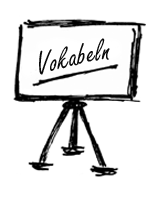 1/ WORTSCHATZ ZUM LERNENdas Doppelhaus (ä -er) – das Einfamilienhaus (ä -er) –
das Hochhaus (ä -er) –das Reihenhaus (ä -er) –
der Wohnblock (s) –
der Stadtrand (ä -er) –
die Wand (ä -e) – 
zwischen +D – hinter +D –
vor+D –
das Badezimmer (-) –
das Schlafzimmer (-) –
der Dachboden (ö) –
die Diele (n) –die Etage (n) –
gemütlich –
die Küste (n) –
die Klimaanlange (n) –
mieten –
besitzen –
die Mikrowelle (n) –
der Gefrierschrank (ä e) - 
der Kühlschrank (ä e) –  
die Insel (n) –die Apotheke (n) – 
die Bäckerei (en) –
der Einwohner (-) - 
die Fabrik (en) –
die Gegend (en) –
die Hauptstadt (ä e) –
das Kleidergeschäft (e) –
das Warenhaus (ä er) –
der Bahnhof (ö e) –
(un)angehem –
ausgezeichnet –
der Vorort (e) –
sogar –
lebhaft –zahlreich –
der Marktplatz (ä e) –
hübsch –
gratis – die Nase voll haben –
die Sackgasse(n) –
die Bushaltestelle (n) –
die Kreuzung (en) –
eine Menge –
der Supermarkt (ä e) –
an/bieten [angeboten] –
ein bisschen -  die Schublade (n) –
der Nachttisch (e) –
die Ampel (n) –
der Bürgersteig(e) –
an/ziehen [angezogen] –
der Stadtteil (e) –
geräumig –
2/ ERGÄNZT DIE WÖRTER
3/ FINDET DIE PHRASEN MIT ÄHNLICHEN BEDEUTUNGEN4/ WAS PASST ZUSAMMEN?
5/ SCHREIBT EINEN KURZEN ABSATZ ÜBER DEIN HAUS UND DEINE GEGEND. WIE FINDEST DU SIE, WARUM?6/ ÜBERSETZT, ORDNET, SCHREIBT IN DER TABELLE AUF:

bus stop – excellent – pretty – microwave – to own - fridge – freezer – capital city – to rent – cosy – block of flats – pleasant – suburb – lively – air conditioning – to offer
g_r_ _m_g - roomyd_r D_chb_d_n - atticd_s _ _nf_m_l_ _nh_ _s – detached housed_ _ D_ _l_ - hallwayd_ _ Ap_th_k_ - pharmacyd_ _ Kr_ _z_ng - crossroadsd_ _ Sch_bl_d_ - drawerder Laden (ä)am Stranddie Etage (n)lebendigan der Küsteschöndas Kaufhauskostenloslebhaftdas Warenhaushübschdas Geschäftgratisdas Geschoss, das StockwerkeinSchlafzimmerdie großeMengefünf Tausenddem Hausein gemütlichesStadteinemietenhinterbisscheneine WohnungEinwohnerVerbenAdjektiveNomen